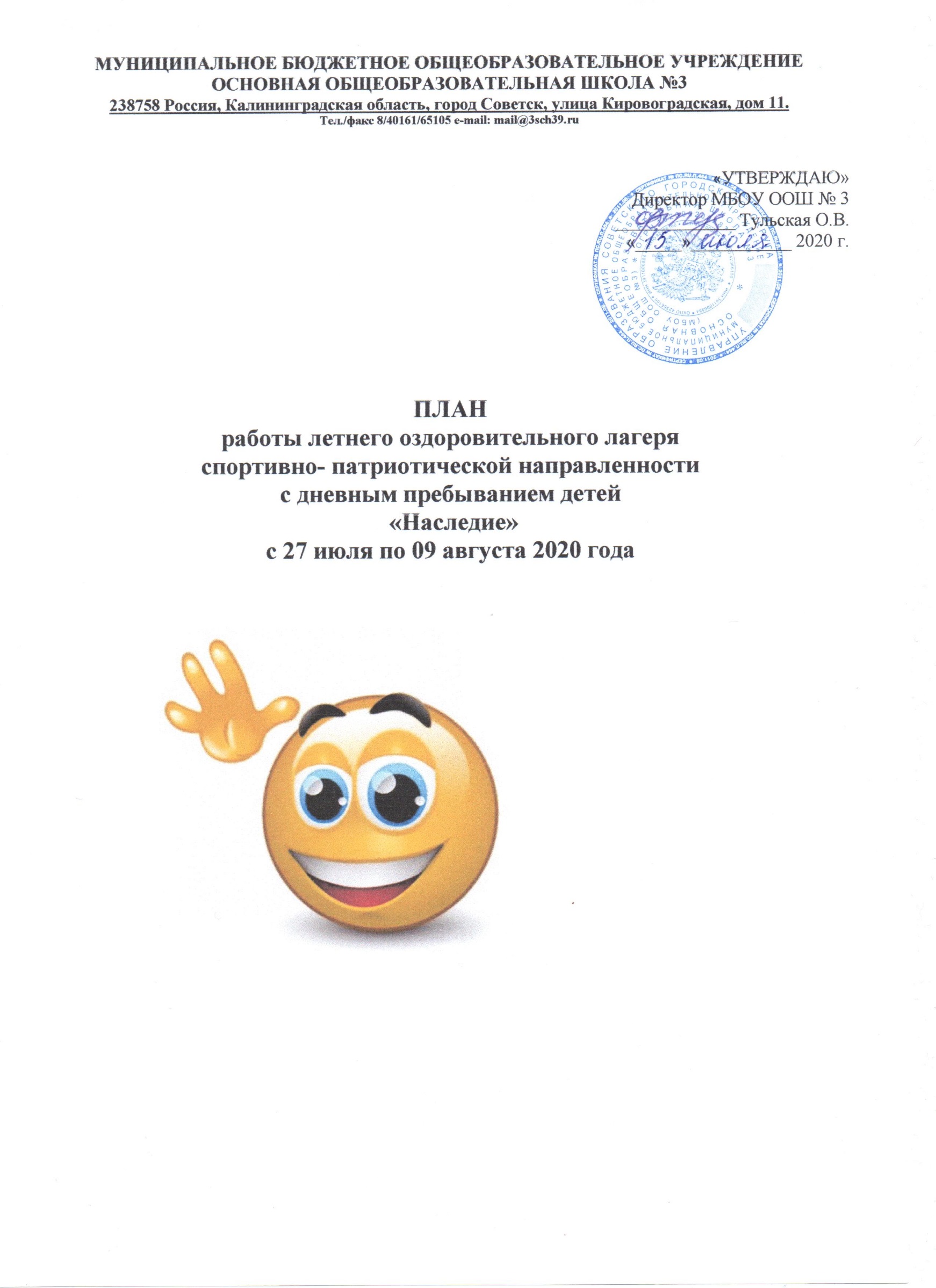 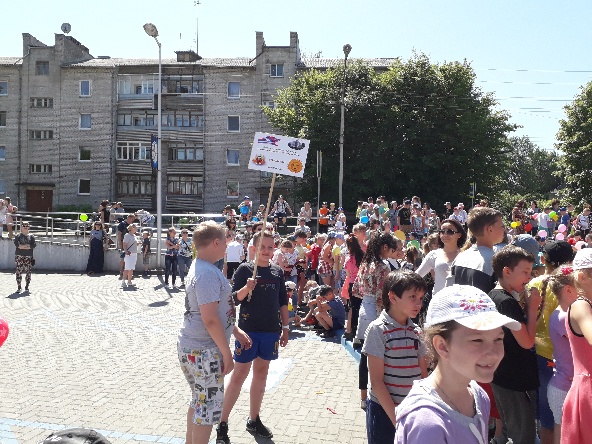 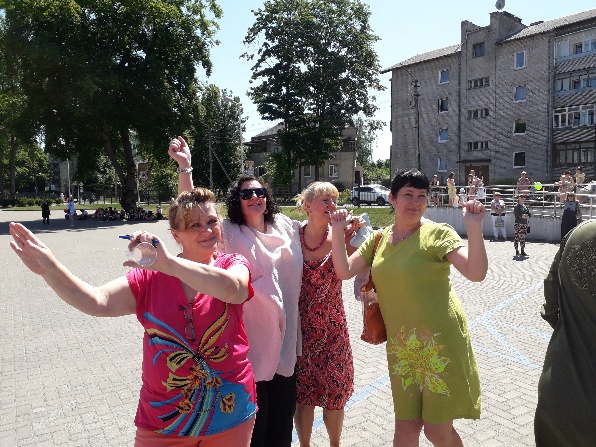 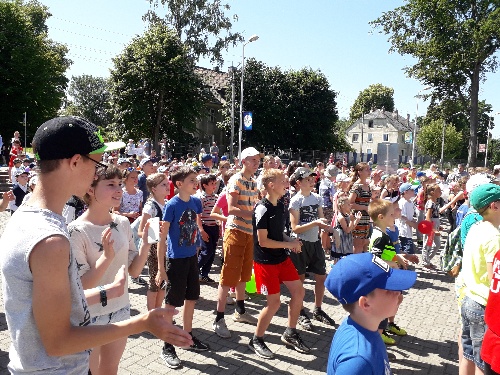 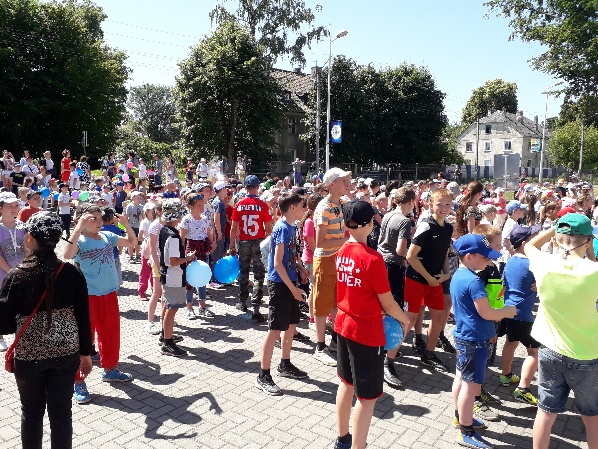 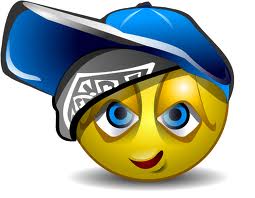 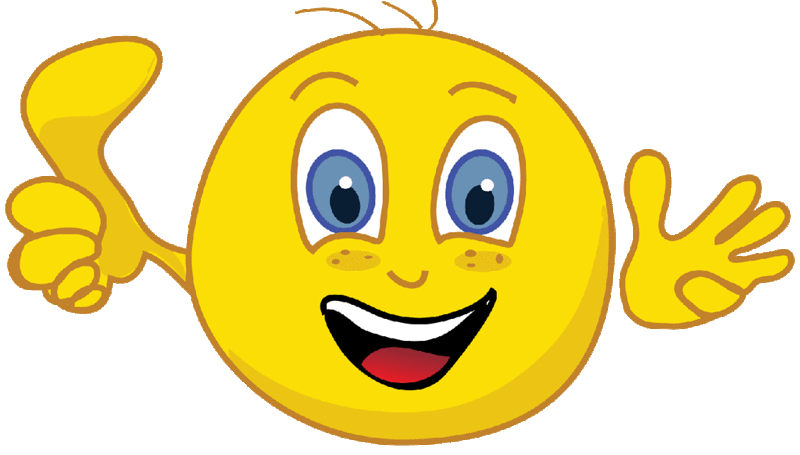 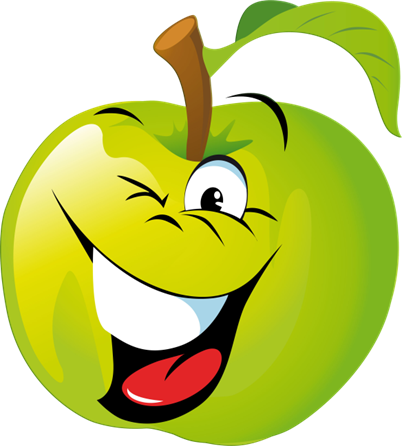 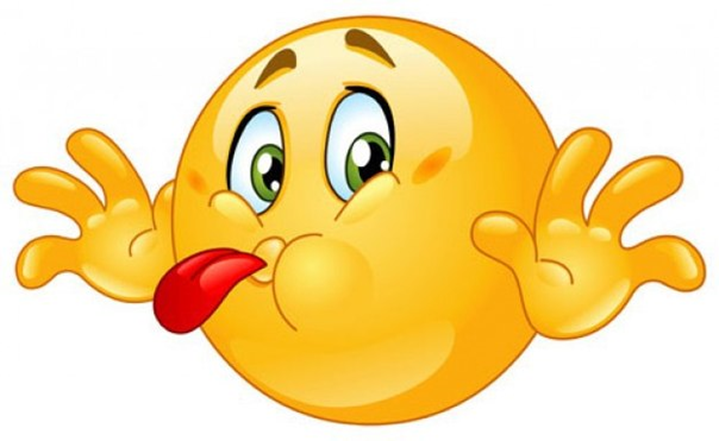 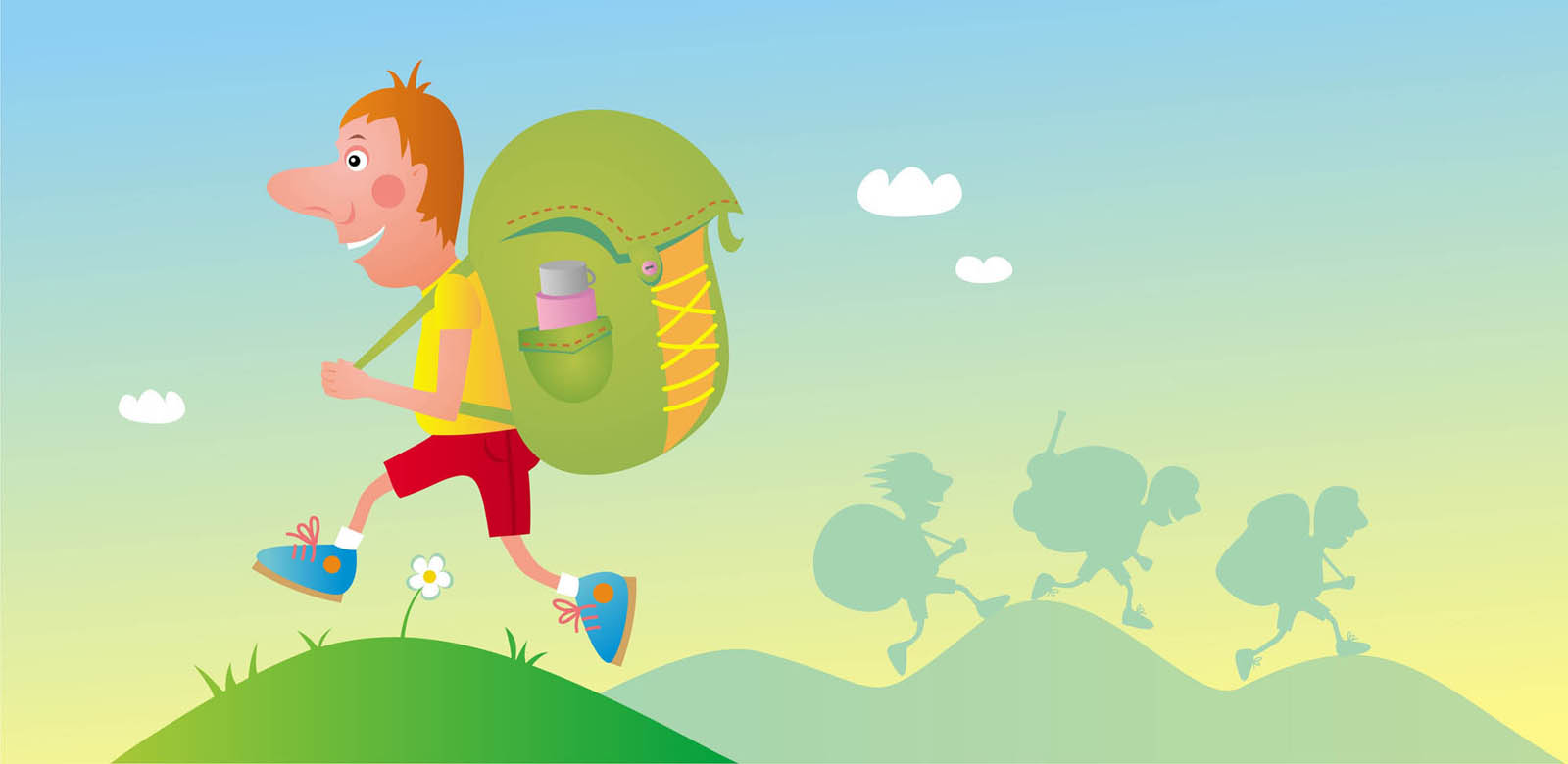 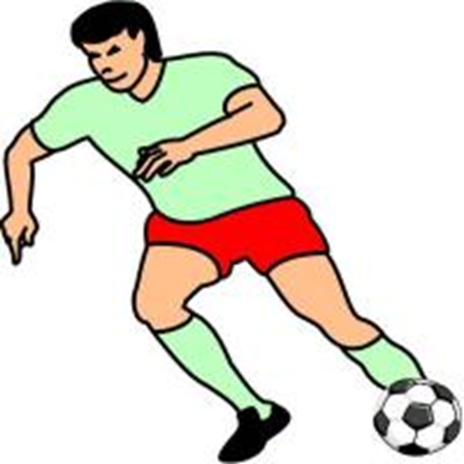 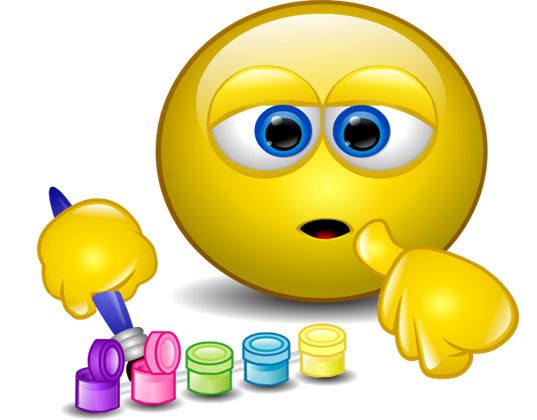 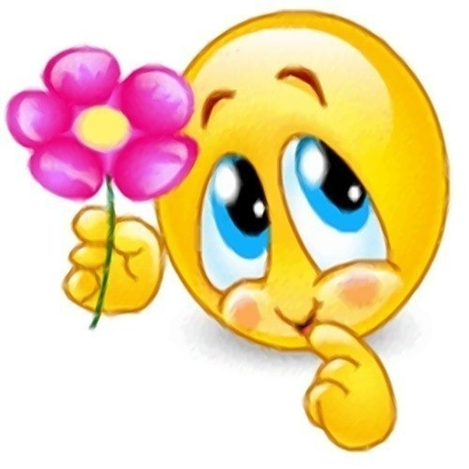 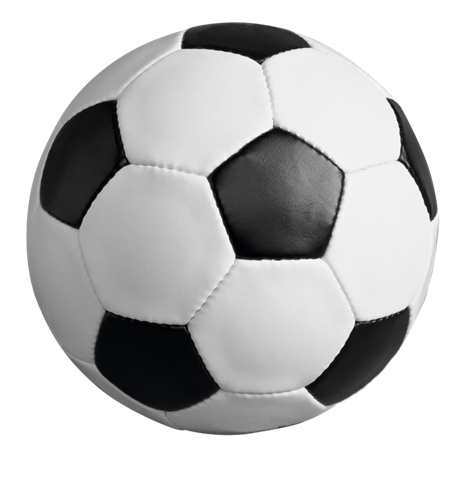 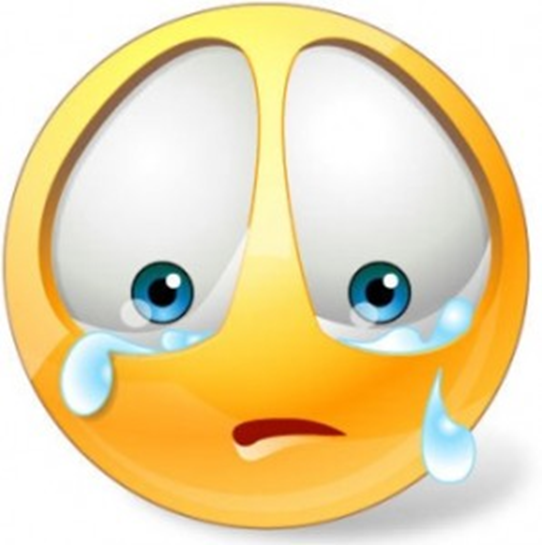 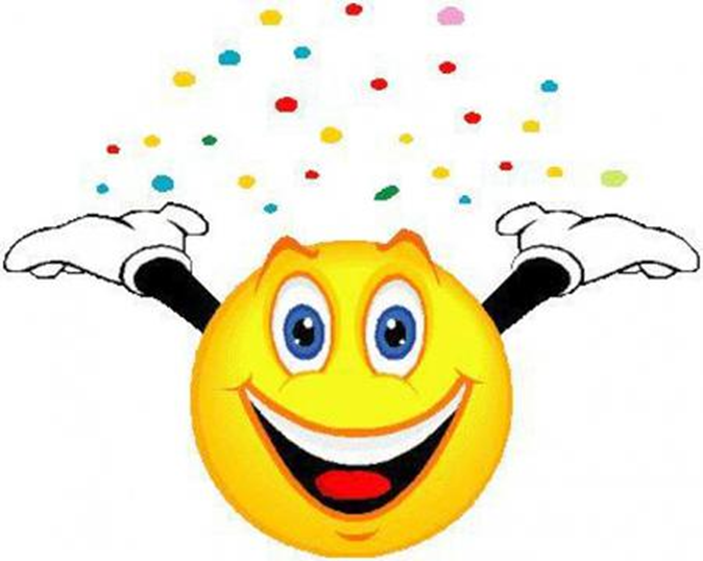 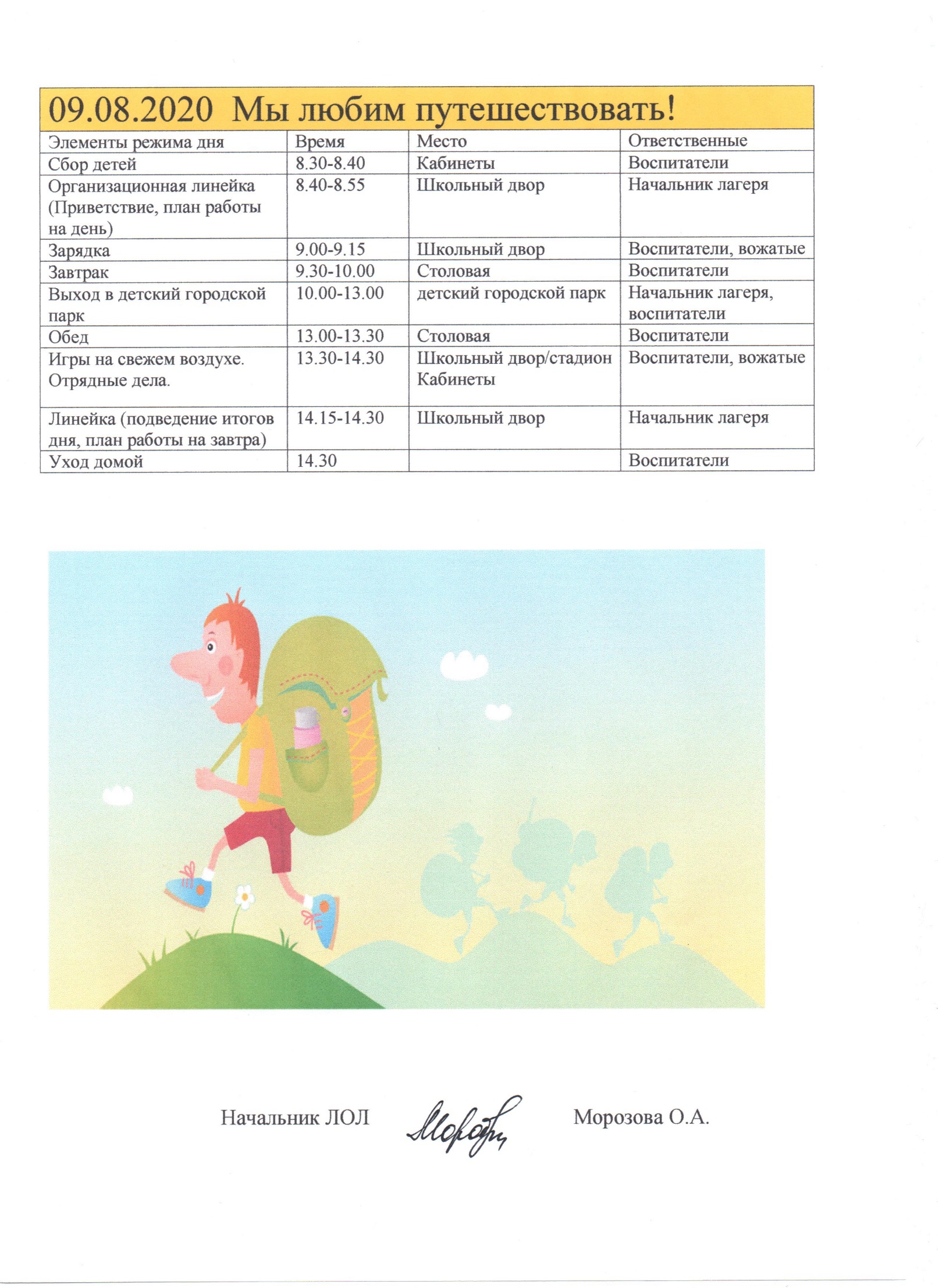 27.07.2020      День знакомств!27.07.2020      День знакомств!27.07.2020      День знакомств!27.07.2020      День знакомств!Элементы режима дняВремяМестоОтветственныеСбор детей8.30-8.40КабинетыВоспитателиОрганизационная линейка (Приветствие, представление воспитателей, объявление конкурса на лучшую эмблему лагеря НАСЛЕДИЕ 2020»)8.40-8.55Школьный дворНачальник лагеряЗарядка9.00-9.15Школьный дворВоспитатели, вожатыеВводный инструктаж (правила поведения в кабинете, во дворе, в столовой, игровых и спортивных площадках; о соблюдении гигиенических и санитарных требований; режим дня)9.15-9.30КабинетыНачальник лагеря.Завтрак9.30-10.00СтоловаяВоспитателиФормирование отрядов:Выборы актива, названия, речёвки, эмблемы  отряда, украшение кабинетов, выбор отрядной песни, назначение вожатых10.00-11.20КабинетыНачальник лагеря, воспитателиКонкурс на лучшую эмблему лагеря «Наследие 2020»11.20-12.00КабинетыВоспитатели, вожатыеКонкурс рисунков на асфальте, посвященный «Открытию лагеря «Наследие»»12.00-12.30Школьный дворВоспитатели, вожатыеПодготовка к открытию лагеря (обсуждение и выбор номеров)12.30-13.00КабинетыВоспитатели Обед13.00-13.30СтоловаяВоспитателиИгры на свежем воздухе.13.30-14.15Школьный двор/стадионВоспитатели, вожатыеЛинейка (подведение итогов дня, план работы на завтра, подведение итогов конкурса рисунков)14.15-14.30Школьный дворНачальник лагеряУход домой14.30Воспитатели28.07.2020              День дорожного движения!28.07.2020              День дорожного движения!28.07.2020              День дорожного движения!28.07.2020              День дорожного движения!Элементы режима дняВремяМестоОтветственныеСбор детей8.30-8.40КабинетыВоспитателиОрганизационная линейка (Приветствие, объявление конкурса «Внимание - дорога!», план работы на день)8.40-8.55Школьный дворНачальник лагеряЗарядка9.00-9.15Школьный дворВоспитатели, вожатыеЗавтрак9.00-9.30СтоловаяВоспитателиИнструктаж: правила поведения в лагере, правила пешего передвижения по городу.9.30-10.00КабинетыНачальник лагеря.Инструктаж по пожарной безопасности10.00-10.20КабинетыНачальник лагеря.Тренировка по эвакуации людей из здания на случай возникновения пожара10.20-10.40Кабинеты - стадионНачальник лагеря, воспитателиКонкурс рисунков на асфальте10.30 -11.20Школьный дворОтветств. поспорт. мероп.Рисуем визитную карточку отряда на плакате.11.40-12.45КабинетыВоспитатели, вожатыеСбор рисунков по ПДД  для подведения итогов.12.00-13.00КабинетыВоспитатели, вожатыеОбед13.00-13.30СтоловаяВоспитателиИгры на свежем воздухе.13.30-14.15Школьный двор/стадионВоспитатели, вожатыеЛинейка (подведение итогов дня, план работы на завтра, подведение итогов конкурса рисунков)14.15-14.30Школьный дворНачальник лагеряУход домой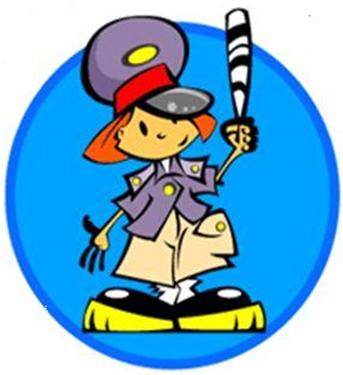 14.30Воспитатели30.07.2020 Да здравствует спорт!30.07.2020 Да здравствует спорт!30.07.2020 Да здравствует спорт!30.07.2020 Да здравствует спорт!Элементы режима дняВремяМестоОтветственныеСбор детей8.30-8.40КабинетыВоспитателиОрганизационная линейка (Приветствие, план работы на день)8.40-8.55Школьный дворНачальник лагеряЗарядка/ Отрядные дела9.00-9.30Школьный дворКабинетыВоспитатели, вожатыеЗавтрак9.30-10.00СтоловаяВоспитателиСоревнования по футболу между отрядами 10.00-12.30Спортивная площадкаВоспитатели, вожатыеПодготовка к танцевальному марафону «Стартинейджер»12.00-13.00Двор школы, кабинетыВоспитателиОбед13.00-13.30СтоловаяВоспитателиОтрядные дела.13.30-14.15КабинетыВоспитатели, вожатыеЛинейка (подведение итогов дня, план работы на завтра)14.15-14.30Школьный дворНачальник лагеряУход домой14.30Воспитатели 29.07.2020       Открытие лагеря! 29.07.2020       Открытие лагеря! 29.07.2020       Открытие лагеря! 29.07.2020       Открытие лагеря!Элементы режима дняВремяМестоОтветственныеСбор детей8.30-8.40КабинетыВоспитателиОрганизационная линейка (Приветствие, объявление о мероприятии открытия лагеря и конкурсе «Лучший флешмоб отряда», план работы на день)8.40-8.55Школьный дворНачальник лагеряЗарядка/ Отрядные дела9.00-9.30Школьный дворВоспитатели, вожатыеЗавтрак9.30-10.00СтоловаяВоспитателиПодготовка к открытию (репетиции номеров)10.00-11.00Кабинеты/актовый залВоспитатели, вожатыеРепетиции исполнения отрядных песен10.00-11.45КабинетыНачальник лагеря, воспитателиМероприятие «Открытие лагеря» (концертная программа)12.00-13.00Актовый залВоспитатели, вожатыеОбед13.00-13.30СтоловаяВоспитателиИгры на свежем воздухе13.30-14.15Школьный дворВоспитатели, вожатыеЛинейка (подведение итогов дня, план работы на завтра, подведение итогов конкурса рисунков)14.15-14.30Школьный дворНачальник лагеряУход домой14.30Воспитатели  31.07.2020                  Стартинейждер!  31.07.2020                  Стартинейждер!  31.07.2020                  Стартинейждер!  31.07.2020                  Стартинейждер!Элементы режима дняВремяМестоОтветственныеСбор детей8.30-8.40КабинетыВоспитателиОрганизационная линейка (Приветствие, план работы на день)8.40-8.50Школьный дворНачальник лагеряЗарядка, отрядные дела9.00-9.30Школьный дворВоспитатели, вожатыеЗавтрак9.30-10.00СтоловаяВоспитателиРепетиции исполнения отрядных песен10.00-10.30КабинетыВоспитатели, вожатые Танцевальный марафон Стартинейджер10.30-11.30Школьный двор Воспитатели, начальник лагеряИгры на свежем воздухе11.30-12.00Школьный дворВоспитатели Обед12.00-13.30СтоловаяВоспитателиИгры на свежем воздухе.13.30-14.00Школьный двор/стадионВоспитатели, вожатыеОтрядные дела.14.00-14.15КабинетыВоспитатели, вожатыеЛинейка (подведение итогов дня, план работы на завтра, подведение итогов конкурса рисунков и стихов)14.15-14.30Школьный дворНачальник лагеряУход домой14.30Воспитатели  01.08.2020       День интеллектуальной игры !  01.08.2020       День интеллектуальной игры !  01.08.2020       День интеллектуальной игры !  01.08.2020       День интеллектуальной игры !Элементы режима дняВремяМестоОтветственныеСбор детей8.30-8.40КабинетыВоспитателиОрганизационная линейка (Приветствие, план работы на день)8.40-8.50Школьный дворНачальник лагеряЗарядка, отрядные дела9.00-9.30Школьный дворВоспитатели, вожатыеЗавтрак9.30-10.00СтоловаяВоспитателиРепетиции исполнения отрядных песен10.00-10.30КабинетыВоспитатели, вожатыеСоревнования по шашкам10.30-12.00Школьный двор Воспитатели, начальник лагеряИгры на свежем воздухе11.30-12.00Школьный дворВоспитатели Обед12.00-12.30СтоловаяВоспитателиОтрядные дела.12.30-13.15КабинетыВоспитатели, вожатыеЛинейка (подведение итогов дня, план работы на завтра, подведение итогов конкурса рисунков и стихов)13.15-13.30Школьный дворНачальник лагеряУход домой13.30Воспитатели02.08.2020  Мы любим путешествовать!02.08.2020  Мы любим путешествовать!02.08.2020  Мы любим путешествовать!02.08.2020  Мы любим путешествовать!Элементы режима дняВремяМестоОтветственныеСбор детей8.30-8.40КабинетыВоспитателиОрганизационная линейка (Приветствие, план работы на день)8.40-8.55Школьный дворНачальник лагеряЗарядка9.00-9.15Школьный дворВоспитатели, вожатыеЗавтрак9.30-10.00СтоловаяВоспитателиВыход в Музей военной техники10.00-13.00Музей военной техникиНачальник лагеря,воспитателиОбед13.00-13.30СтоловаяВоспитателиИгры на свежем воздухе.Отрядные дела.13.30-14.30Школьный дворКабинетыВоспитатели, вожатыеЛинейка (подведение итогов дня, план работы на завтра)14.15-14.30Школьный дворНачальник лагеряУход домой14.30Воспитатели03.08.2020      О спорт – ты мир!03.08.2020      О спорт – ты мир!03.08.2020      О спорт – ты мир!03.08.2020      О спорт – ты мир!Элементы режима дняВремяМестоОтветственныеСбор детей8.30-8.40КабинетыВоспитателиОрганизационная линейка (Приветствие, план работы на день, объявление о проведении весёлых стартов)8.40-8.50Школьный дворНачальник лагеряЗарядка9.00-9.15Школьный дворВоспитателиЗавтрак9.00-9.30СтоловаяВоспитателиИнструктаж: соблюдение мер безопасности при проведении спортивных мероприятий, нахождении на спортплощадке9.30-10.00Кабинеты Начальник лагеря.Отрядные дела, подготовка в конкурсу Мисс и Мистер смены ЛОЛ 202010.00-11.00Кабинеты  Воспитатели День здоровья «Веселые старты!»11.00-12.00Спортивная площадкаНачальник лагеря, воспитателиЗабавы и игры русского народа12.00-13.00Школьный дворВоспитателиОбед13.00-13.30СтоловаяВоспитателиИгры на свежем воздухе.13.30-14.00Школьный двор/стадионВоспитателиОтрядные дела.14.00-14.15КабинетыВоспитателиЛинейка (подведение итогов дня, план работы на завтра, подведение итогов конкурса рисунков и стихов)14.15-14.30Школьный дворНачальник лагеряУход домой14.30Воспитатели04.08.2020      Мы любим свой город04.08.2020      Мы любим свой город04.08.2020      Мы любим свой город04.08.2020      Мы любим свой городЭлементы режима дняВремяМестоОтветственныеСбор детей8.30-8.40КабинетыВоспитателиОрганизационная линейка (Приветствие, «Разноцветное детство» (конкурс рисунков на асфальте), план работы на день)8.40-8.50Школьный дворНачальник лагеряЗарядка9.00-9.15Школьный дворВоспитателиЗавтрак9.00-9.30СтоловаяВоспитателиИгры на свежем воздухе9.30-10.30КабинетыВоспитателиКонкурс рисунков «Любимый город»10.30 -11.30КабинетыВоспитателиЭкскурсия в музей города10.00-12.00Музей городаВоспитателиОбед13.00-13.30СтоловаяВоспитателиИгры на свежем воздухе.13.30-14.00Школьный двор/стадионВоспитателиОтрядные дела.14.00-14.15КабинетыВоспитателиЛинейка (подведение итогов дня, план работы на завтра, подведение итогов конкурса рисунков и стихов)14.15-14.30Школьный дворНачальник лагеряУход домой14.30Воспитатели05.08.2020            Красота спасёт мир!05.08.2020            Красота спасёт мир!05.08.2020            Красота спасёт мир!05.08.2020            Красота спасёт мир!Элементы режима дняВремяМестоОтветственныеСбор детей8.30-8.40КабинетыВоспитателиОрганизационная линейка (Приветствие, план работы на день,  объявление о конкурсе «Мисс и Мистер лагерь»)8.40-8.50Школьный дворНачальник лагеряЗарядка/ Отрядные дела9.00-9.30Школьный дворВоспитатели, вожатыеЗавтрак9.30-10.00СтоловаяВоспитателиИнструктаж по электробезопасности10.00-10.10КабинетыНачальник лагеря.Репетиция исполнения отрядных песен.10.20-11.00Школьный дворВоспитатели, вожатыеЭкскурсия в Музей СССР10.00-12.00Музей СССРВоспитатели Проведение конкурса «Мисс и Мистер лагерь»11.00-13.00Школьный дворНачальник лагеря, воспитатели, вожатыеОбед13.00-13.30СтоловаяВоспитателиИгры на свежем воздухе.13.30-14.00Школьный двор/стадионВоспитатели, вожатыеОтрядные дела.14.00-14.15КабинетыВоспитатели, вожатыеЛинейка (подведение итогов дня, план работы на завтра, подведение итогов конкурса рисунков и стихов)14.15-14.30Школьный дворНачальник лагеряУход домой14.30Воспитатели06.08.2020          Футбол для всех!06.08.2020          Футбол для всех!06.08.2020          Футбол для всех!06.08.2020          Футбол для всех!Элементы режима дняВремяМестоОтветственныеСбор детей8.30-8.40КабинетыВоспитателиОрганизационная линейка (Приветствие, план работы на день, объявление о соревновании по футболу)8.40-8.50Школьный дворНачальник лагеряЗарядка9.00-9.15Школьный дворВоспитатели, вожатыеЗавтрак9.30-10.00СтоловаяВоспитателиСоревнования по футболу сборная 1,5 отряд против 2,4 отряд10.00-12.30СтадионНачальник лагеря.Подготовка к закрытию лагеря, репетиции отрядных песен.12.30-13.00СтадионВоспитатели, вожатыеОбед13.00-13.30СтоловаяВоспитателиИгры на свежем воздухе.13.30-14.00Школьный двор/стадионВоспитатели, вожатыеОтрядные дела.14.00-14.15КабинетыВоспитатели, вожатыеЛинейка (подведение итогов дня, план работы на завтра, подведение итогов конкурса рисунков и стихов)14.15-14.30Школьный дворНачальник лагеряУход домой14.30Воспитатели07.08.2020       Мы не прощаемся!07.08.2020       Мы не прощаемся!07.08.2020       Мы не прощаемся!07.08.2020       Мы не прощаемся!Элементы режима дняВремяМестоОтветственныеСбор детей8.30-8.40КабинетыВоспитателиОрганизационная линейка (Приветствие, план работы на день)8.40-8.50Школьный дворНачальник лагеряЗарядка9.00-9.15Школьный дворВоспитатели, вожатыеЗавтрак9.30-10.00СтоловаяВоспитателиРепетиции исполнения лагерной песни (поет весь отряд)10.00-10.15КабинетыВоспитатели, вожатыеИсполнение лагерной песни всеми отрядами вместе10.20-10.30Школьный дворНачальник лагеряЗакрытие лагеря (концертная программа)11.30-13.00Школьный дворНачальник лагеря, воспитатели, вожатыеОбед13.00-13.30СтоловаяВоспитателиИгры на свежем воздухе.13.30-14.00Школьный двор/стадионВоспитатели, вожатыеОтрядные дела.14.00-14.15КабинетыВоспитатели, вожатыеЛинейка (подведение итогов смены, награждение)14.15-14.30Школьный дворНачальник лагеряУход домой14.30воспитатели08.08.2020   Осталось немного, осталось чуть-чуть!08.08.2020   Осталось немного, осталось чуть-чуть!08.08.2020   Осталось немного, осталось чуть-чуть!08.08.2020   Осталось немного, осталось чуть-чуть!Элементы режима дняВремяМестоОтветственныеСбор детей8.30-8.50КабинетыВоспитателиОрганизационная линейка (Приветствие, план работы на день)9.50-9.00Школьный дворНачальник лагеряЗарядка9.00-9.15Школьный дворВоспитатели, вожатыеЗавтрак9.30-10.00СтоловаяВоспитателиКонкурсе рисунков и стихов, посвященном лагерю «Наследие 2020»10.00-11.20КабинетыВоспитатели, вожатыеИгры на свежем воздухе11.00-13.00КабинетыВоспитатели, вожатыеОбед13.00-13.30СтоловаяВоспитателиИгры на свежем воздухе.13.30-14.00Школьный двор/стадионВоспитатели, вожатыеОтрядные дела.14.00-14.15КабинетыВоспитатели, вожатыеЛинейка (подведение итогов дня, план работы на завтра, подведение итогов конкурса рисунков и стихов)14.15-14.30Школьный дворНачальник лагеряУход домой14.30Воспитатели